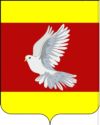 АДМИНИСТРАЦИЯ ГУЛЬКЕВИЧСКОГО ГОРОДСКОГО ПОСЕЛЕНИЯГУЛЬКЕВИЧСКОГО РАЙОНАПОСТАНОВЛЕНИЕот 03.02.2021                                                             № 60                                                                                                                                                                                                                                                                                                                                                                                                                                                                                                                                                                                                                                                                                                                                                                                                                                                                                                                                                                                                                                                                                                                                                                                                                                                                                                                                                                                                                                                                                                                                                                                                                                                                                                                                                                                                                                                                                                                                                                                                                                                                                                                                                                                                                                                                                                                                                                                                                                                                                                                                                                                                                                                                                                                                                                                                                                                                                                                                                                                                                                                                                                                                                                                                                                                                                                                                                                                                                                                                                                                                                                                                                                                                                                                                                                                                                                                                                                                                                                                                                                                                                                                                                                                                                                                                                                                                                                                                                                                                                                                                                                                                                                                                                                                                                                                                                                                                                                                                                                                                                                                                                                                                                                                                                                                                                                                                                                                                                                                                                                                                                                                                                                                                                                                                                                                                                                                                                                                                                                                                                                                                                                                                                                                                                                                                                                                                                                                                                                                                                                                                                                                                                                                                                                                                                                                                                                                                                                                                                                                                                                                                                                                                                                                                                                                                                                                                                                                                                                                                                                                                                                                                                                                                                                                                                                                                                                                                                                                                                                                                                                                                                                                                                                                                                                                                                                                                                                                                                                                                                                                                                                                                                                                                                                                                                                                                                                                                                                                                                                                                                                                                                                                                                                                                                                                                                                                                                                                                                                                                                                                                                                                                                                                                                                                                                                                                                                                                                                                                                                                                                                                                                                                                                                                                                                                                                                                                                                                                                                                                                                                                                                                                                                                                                                                                                                                                                                                                                                                                                                                                                                                                                                                                                                                                                                                                                                                                                                                                                                                                                                                                                                                                                                                                                                                                                                                                                                                                                                                                                                                                                                                                                                                                                                                                                                                                                                                                                                                                                                                                                                                                                                                                                                                                                                                                                                                                                                                                                                                                                                                                                                                                                                                                                                                                                                                                                                                                                                                                                                                                                                                                                                                                                                                                                                                                                                                                                                                                                                                                                                                                                                                                                                                                                                                                                                                                                                                                                                                                                                                                                                                                                                                                                                                                                                                                                                                                                                                                                                                                                                                                                                                                                                                                                                                                                                                                                                                                                                                                                                                                                                                                                                                                                                                                                                                                                                                                                                                                                                                                                                                                                                                                                                                                                                                                                                                                                                                                                                                                                                                                                                                                                                                                                                                                                                                                                                                                                                                                                                                                                                                                                                                                                                                                                                                                                                                                                                                                                                                                                                                                                                                                                                                                                                                                                                                                                                                                                                                                                                                                                                                                                                                                                                                                                                                                                                                                                                                                                                                                                                                                                                                                                                                                                                                                                                                                                                                                                                                                                                                                                                                                                                                                                                                                                                                                                                                                                                                                                                                                                                                                                                                                                                                                                                                                                                                                                                                                                                                                                                                                                                                                                                                                                                                                                                                                                                                                                                                                                                                                                                                                                                                                                                                                                                                                                                                                                                                                                                                                                                                                                                                                                                                                                                                                                                                                                                                                                                                                                                                                                                                                                                                                                                                                                                                                                                                                                                                                                                                                                                                                                                                                                                                                                                                                                                                                                                                                                                                                                                                                                                                                                                                                                                                                                                                                                                                                                                                                                                                                                                                                                                                                                                                                                                                                                                                                                                                                                                                                                                                                                                                                                                                                                                                                                                                                                                                                                                                                                                                                                                                                                                                                                                                                                                                                                                                                                                                                                                                                                                                                                                                                                                                                                                                                                                                                                                                                                                                                                                                                                                                                                                                                                                                                                                                                                                                                                                                                                                                                                                                                                                                                                                                                                                                                                                                                                                                                                                                                                                                                                                                                                                                                                                                                                                                                                                                                                                                                                                                                                                                                                                                                                                                                                                                                                                                                                                                                                                                                                                                                                                                                                                                                                                                                                                                                                                                                                                                                                                                                                                                                                                                                                                                                                                                                                                                                                                                                                                                                                                                                                                                                                                                                                                                                                                                                                                                                                                                                                                                                                                                                                                                                                                                                                                                                                                                                                                                                                                                                                                                                                                                                                                                                                                                                                                                                                                                                                                                                                                                                                                                                                                               город ГулькевичиО проведении рейтингового онлайн - голосования                                             по отбору общественных территорий, подлежащих благоустройству в первоочередном порядке в 2022 году	В соответствии с Федеральным законом от 6 октября 2003 года                       № 131-ФЗ «Об общих принципах организации местного самоуправления в Российской Федерации», постановлением Правительства Российской Федерации от 30 декабря 2017 года № 1710 «Об утверждении государственной программы Российской Федерации «Обеспечение доступным и комфортным жильем и коммунальными услугами граждан Российской Федерации», рекомендательным письмом  Департамента внутренней политики от                 29 января 2021 года № 34-06-331/21 «О направлении информации», в целях реализации мероприятий по благоустройству территории Гулькевичского городского поселения Гулькевичского района, п о с т а н о в л я ю: 	1. Провести рейтинговое онлайн - голосование по отбору общественных территорий, подлежащих благоустройству в первоочередном порядке в                 2022 году на территории Гулькевичского городского поселения Гулькевичского района в период с 26 апреля 2021 года по 30 мая 2021 года.2. Определить, что рейтинговое онлайн – голосование                                             по отбору общественных территорий, подлежащих благоустройству в первоочередном порядке в 2022 году будет осуществляться в онлайн – режиме на единой федеральной платформе для онлайн – голосования.3. Утвердить перечень общественных территорий, подлежащих благоустройству в первоочередном порядке в 2022 году в рамках реализации муниципальной программы «Формирование современной городской среды» на территории Гулькевичского городского поселения Гулькевичского района на 2018-2024 годы, представленный общественной комиссией согласно приложению к настоящему постановлению.4. Признать утратившим силу постановление администрации Гулькевичского городского поселения Гулькевичского района от                               18 января 2021 года № 19 «О проведении рейтингового онлайн - голосования                                             по отбору общественных территорий, подлежащих благоустройству в первоочередном порядке в 2022 году».5. Разместить настоящее постановление на официальном сайте администрации Гулькевичского городского поселения Гулькевичского района в информационно-телекоммуникационной сети «Интернет».6. Контроль за выполнением настоящего постановления возложить на заместителя главы Гулькевичского городского поселения Гулькевичского района, начальника управления жилищно – коммунального и дорожно – транспортного хозяйства М.В. Мурыгину.7. Постановление вступает в силу со дня его подписания.Глава Гулькевичского городского поселенияГулькевичского района                                                                         А.А. ГорошкоПРИЛОЖЕНИЕУТВЕРЖДЕНпостановлением администрации   Гулькевичского городского поселенияГулькевичского районаот 03.02.2021 № 60Перечень общественных территорий, подлежащих благоустройству                    в первоочередном порядке в 2022 году в рамках реализации                     муниципальной программы «Формирование современной                              городской среды» на территории Гулькевичского городского                           поселения Гулькевичского района на 2018-2024 годы1. Сквер, расположенный в Западном микрорайоне г. Гулькевичи.2. Набережная по ул. Советской г. Гулькевичи.3. Городской  парк  культуры  и  отдыха  по  ул.  Ленинградской  г.  Гулькевичи.Заместитель главыГулькевичского городского поселенияГулькевичского района, начальник управленияжилищно – коммунального идорожно – транспортного хозяйства                                                М.В. Мурыгина